稻壳儿 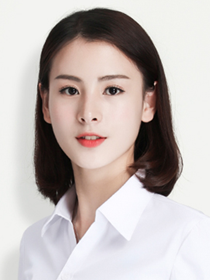 求职意向：广告创意出生日期：	1990 - 09 - 01	    工作年限：	5年手机号码：	168 0000 0000	    电子邮箱：	docer@wps.com工作经历  /  Experience2015.07-2015.09                       武汉碧桂园创意发展有限公司                  视觉创意/设计师工作描述：1. 负责参与产品“食尚男女”（网站、移动设备）的前期视觉用户研究、设计流行趋势分析，主导设定整体视觉风格和品牌产品规范；2.独立负责app移动端设计工作：设计交互图，提出最佳解决方案，不断优化交互流程和功能模块的完善，目标使我们的产品简约易用符合用户使用习惯。3.负责公司”食尚男女“整个项目的IOS，Android界面的UI设计并制定设计规范。负责项目中各种交互界面、图标、LOGO、按钮等相关元素的设计；4. 负责高保真视觉效果图，根据行业和对目标群体用户的分析设计出最佳视觉方案，以保证功能、信息、以及视觉的合理统一；5 .根据不同交互场景，设计交互动效演示图，以保动效让用户有更加流畅、丰富的用户体验，为APP加分；6. 输出产品设计规范，跟踪开发团队的实现效果，确保最终实现界面和设计输出物的一致性！2015.07-2015.09                       武汉微美医院                                       广告创意工作描述：1、负责建立与维护医院整体品牌定位，从品牌认知度、美誉度、忠诚度等多方面提升医院品牌竞争力，为医院带到更多的到诊用户。2、负责医院的品牌、专家、技术的内容包装，为网络及线下营销打好坚实的基础；3、负责医院网站（自建站：竞价站、优化化、仿第三方网站、站群，与媒体合作站）及专题的策划，把控美工设计，与程序沟通，跟踪上线效果等；还负责策划了APP及IPD端（因公司内部原因未能上线）4、竞价着陆策划（着陆专题、着陆文章，网盟，竞价创意的撰写）；5、与媒体资源的合作（根据媒体属性，策划广告资源、发布新闻软文）6、医院活动的策划（结合节点、热点，策划活动方案，为医院建立公益形象）；自我评价  /  Assessment一句话描述：广告出身，销售加持，精攻营销策划和视觉传达，专注于从零开始经营品牌和快速销售产品(2B&2C)。 【全面综合素质】坚持唯一目标，完善个人能力从熟悉完整的产业链及中间关键环节的全部流程，发力点在于经由终端销售总结出的营销经验，以及广告从业经验积累出的视觉把控和全局观。简而言之，就是用最有效的方式做营销以达到快速销售产品和建立品牌。【行业快速适应】有跨行业工作经验，熟悉生产企业的产业链及营销流程，全局观意识强烈。【良好心态】多年基层工作积淀，心态沉稳不浮躁，注重执行力的提高，与人为善，可领导小型团队。【快速自主学习】曾于2010年前后15个月之内独立自学通过14门自考课程，中英合作商务管理专业，课目包括统计分析、财务管理、商法、会计、市场营销等实践性课程，由中国人民大学主考。教育背景  /  Education2012.09-2016.07                       武汉工程大学 / 土木工程                            本科学士